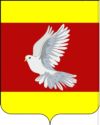 АДМИНИСТРАЦИЯ ГУЛЬКЕВИЧСКОГО ГОРОДСКОГО ПОСЕЛЕНИЯГУЛЬКЕВИЧСКОГО РАЙОНАПОСТАНОВЛЕНИЕот 12.10.2020                                                                                № 399город ГулькевичиО введении на территории Гулькевичского городского поселения Гулькевичского района особого противопожарного режимаВ связи с установившейся аномально сухой погодой, руководствуясь Федеральным законом от 21 декабря 1994 года № 69-ФЗ «О пожарной безопасности» п о с т а н о в л я ю:1. Ввести на территории Гулькевичского городского поселения Гулькевичского района с 12 октября 2020 года особый противопожарный режим.2. Установить следующие дополнительные требования пожарной безопасности на территории Гулькевичского городского поселения Гулькевичского района (далее - поселение):запретить на территории поселения разведение костров и сжигание мусора, сухих веток, обрезков деревьев, сухой растительности; предприятиям всех форм собственности, гражданам обеспечить уборку и вывоз сгораемых отходов, травы с территории предприятий, улиц и дворов;организовать силами населения Гулькевичского городского поселения Гулькевичского района (далее – население) и членов добровольных пожарных команд патрулирование территории поселения с использованием первичных средств пожаротушения;рекомендовать населению в каждом доме создать запас воды для целей пожаротушения;обеспечить подъезд к естественным водоисточникам для забора воды пожарными автомобилями и приспособленной техникой;организовать работу по подготовке населения мерам пожарной безопасности и его привлечению к предупреждению и тушению пожаров;ввести запрет на посещение гражданами лесопарковых зон.3. Обнародовать настоящее постановление в специально установленных местах для обнародования муниципальных правовых актов Гулькевичского городского поселения Гулькевичского района, определенных постановлением администрации Гулькевичского городского поселения Гулькевичского района от 28 июня 2010 года № 347 «Об утверждении специально установленных мест для обнародования муниципальных правовых актов Гулькевичского городского поселения Гулькевичского района», и разместить на официальном сайте администрации Гулькевичского городского поселения Гулькевичского района в сети «Интернет».  4.   Контроль за выполнением настоящего постановления возложить на заместителя главы Гулькевичского городского поселения Гулькевичского района, начальника управления жилищно-коммунального и дорожно-транспортного хозяйства М.В. Мурыгину.  5.   Постановление вступает в силу после его подписания.Исполняющий обязанностиглавы Гулькевичского городского поселенияГулькевичского района                                                                      М.В.Мурыгина